					   ПРЕСС-РЕЛИЗ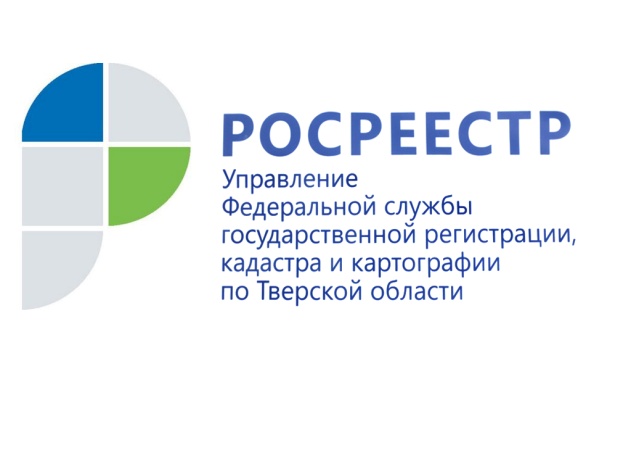 Особенности регистрации прав при совершении сделок с участием несовершеннолетних1 июня 2017 года - Управление Росреестра по Тверской области напоминает об изменениях в законодательстве, связанных с государственной регистрацией сделок с участием несовершеннолетних.В соответствии с положениями Семейного кодекса Российской Федерации и Гражданского кодекса Российской Федерации все сделки с недвижимостью с участием несовершеннолетних в возрасте до 18-ти лет находятся под контролем органов опеки и попечительства, которые уполномочены защищать имущественные права несовершеннолетних детей при проведении таких сделок.Ранее при отчуждении имущества несовершеннолетних граждан основной обязанностью родителей (законных представителей) детей являлось получение разрешения органа опеки и попечительства на такие сделки. Сами сделки заключались в простой письменной форме.С 29 декабря 2015 года сделки по продаже недвижимого имущества, принадлежащего несовершеннолетнему гражданину или гражданину, признанному ограниченно дееспособным, перед подачей документов на государственную регистрацию должны были пройти процедуру нотариального удостоверения.В 2016 году законодатель ужесточил требования к заключению сделок с имуществом детей. Со 2 июня 2016 года любые сделки по отчуждению недвижимого имущества, принадлежащего несовершеннолетнему гражданину, в обязательном порядке должны быть нотариально удостоверены. Указанные изменения были внесены в Федеральный закон от 13.07.2015 № 218-ФЗ «О государственной регистрации недвижимости» Федеральным законом от 02.06.2016 № 172-ФЗ «О внесении изменений в отдельные законодательные акты Российской Федерации».Нотариальное удостоверение сделок с несовершеннолетними обеспечивает дополнительную защиту их имущественных прав от мошеннических действий, мнимых продаж и иных правонарушений. Регистрация сделок с недвижимостью через нотариуса имеет еще один положительный момент - сокращенный срок государственной регистрации: три рабочих дня с даты приема или поступления в орган регистрации прав заявления на осуществление государственной регистрации прав и прилагаемых к нему документов на основании нотариально удостоверенной сделки, свидетельства о праве на наследство, свидетельства о праве собственности на долю в общем имуществе супругов, а в случае поступления таких заявления и документов в электронной форме - в течение одного рабочего дня, следующего за днем поступления соответствующих документов.Статьей 8.1 Гражданского кодекса Российской Федерации также установлено, что если сделка совершена в нотариальной форме, запись в государственный реестр может быть внесена по заявлению любой стороны сделки, в том числе через нотариуса.Вместе с тем необходимо отметить,  что нотариальное удостоверение сделок увеличивает и стоимость оформления недвижимости, однако данные затраты несравнимы с рисками утраты имущественных прав несовершеннолетних на недвижимое имущество.О РосреестреФедеральная служба государственной регистрации, кадастра и картографии (Росреестр) является федеральным органом исполнительной власти, осуществляющим функции по государственной регистрации прав на недвижимое имущество и сделок с ним, по оказанию государственных услуг в сфере ведения государственного кадастра недвижимости, проведению государственного кадастрового учета недвижимого имущества, землеустройства, государственного мониторинга земель, навигационного обеспечения транспортного комплекса, а также функции по государственной кадастровой оценке, федеральному государственному надзору в области геодезии и картографии, государственному земельному надзору, надзору за деятельностью саморегулируемых организаций оценщиков, контролю деятельности саморегулируемых организаций арбитражных управляющих и кадастровых инженеров. Подведомственными учреждениями Росреестра являются ФГБУ «ФКП Росреестра» и ФГБУ «Центр геодезии, картографии и ИПД». Контакты для СМИМакарова Елена Сергеевнапомощник руководителя Управления Росреестра по Тверской области+7 909 268 33 77, (4822) 34 62 2469_press_rosreestr@mail.ruwww.rosreestr.ru170100, Тверь, Свободный пер., д. 2